19.02.2020 г. №16-гО внесении изменений в муниципальную программу «Комплексное развитие транспортной инфраструктуры Городского округа «Жатай»на 2017-2027 годы»         В соответствии с Приложением №3 Решения Окружного Совета депутатов ГО «Жатай» № 2-3 от 12 ноября 2019 г. «О внесении изменений и дополнений в Решение Окружного Совета депутатов ГО «Жатай» № 58-1 от 20 декабря 2018 года «Об утверждении бюджета Городского округа «Жатай» на 2019 год и плановый период 2020-2021 годов», с Приложением №8 Решения Окружного Совета депутатов ГО «Жатай» № 3-5 от 19 декабря 2019 г. «Об утверждении бюджета Городского округа «Жатай» на 2020 год и плановый период 2021-2022 годов» и на основании п 4. Порядка разработки, утверждения и реализации муниципальных программ Городского округа «Жатай», утвержденного Постановлением Главы Окружной Администрации ГО «Жатай» №170 от 16.09.2016 года:В Муниципальную программу «Комплексное развитие транспортной инфраструктуры Городского округа «Жатай» на 2017-2027 годы» утвержденную Постановлением Главы Окружной Администрации Городского округа «Жатай» № 21-Г от 07.12.2016 г. внести следующие изменения:Графу 2 строки 8 «Объем и источники финансирования, в том числе по годам» Паспорта муниципальной программы «Комплексное развитие транспортной инфраструктуры Городского округа «Жатай» на «2017-2027 годы» изложить в следующей редакции:«Общий объем финансирования Программы составляет 104800,2 тыс. рублей, местного бюджета, в том числе по годам:2017 год – 10926,3 тыс.рублей; 2018 год – 11060,8 тыс.рублей;2019 год – 10903,1 тыс.рублей;2020 год – 5950,0 тыс.рублей;2021 год – 10330,0 тыс.рублей;2022-2027 гг. – 55630,0 тыс.рублей;»Абзац второй раздела «Ресурсное обеспечение программы» изложить в следующей редакции:«Прогнозный объем финансирования Программы на период 2017-2027 года составляет 104800,2 тыс. руб., в том числе по годам:2017 год – 10926,3 тыс.рублей; 2018 год – 11060,8 тыс.рублей;2019 год – 10903,1 тыс.рублей;2020 год – 5950,0 тыс.рублей;2021 год – 10330,0тыс.рублей;2022-2027 гг. – 55630,0тыс.рублей;»Приложение №1 заменить на приложение №1  к настоящему постановлению.Приложение №2 заменить на приложение №2  к настоящему постановлению.Приложение №3 заменить на приложение №3  к настоящему постановлению.2. Ответственность за исполнением настоящего постановления возложить на заместителя Главы Окружной Администрации Городского округа «Жатай» Гладышев В.В.Глава                                                                       Е.Н. ИсаеваРеспублика Саха (Якутия) Окружная Администрация Городского округа  "Жатай"ПОСТАНОВЛЕНИЕ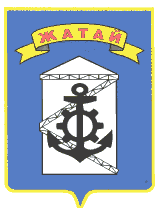 Саха θроспyyбyлyкэтэ"Жатай"Куораттаађы уокуругун Уокуруктаађы  ДьаhалтатаДЬАhАЛПриложение №1к постановлению Главы Окружной  Администрации ГО "Жатай" «_____» _______2020 г.   №____Приложение №1 к Муниципальной программеПриложение №1 к Муниципальной программе                                    «Комплексное развитие транспортной инфраструктуры Городского округа «Жатай» на 2017-2027 годы» Объем финансирования муниципальной программыОбъем финансирования муниципальной программыОбъем финансирования муниципальной программыОбъем финансирования муниципальной программыОбъем финансирования муниципальной программыОбъем финансирования муниципальной программы(тыс. рублей)(тыс. рублей)(тыс. рублей)Источники финансированияОбъем финансирования, всего201720182019202020212022-2027Федеральный бюджет, в том числе:0,00,00,00,00,00,00,0- капитальные вложения- НИОКР, ПИР, ПСД- прочие расходыРеспубликанский бюджет, в том числе:0,00,00,00,00,00,00,0- капитальные вложения- НИОКР, ПИР, ПСД- прочие расходыМестный бюджет, в том числе:104800,210926,311060,810903,159501033055630- капитальные вложения83093,11055093508723,13770815042550- НИОКР, ПИР, ПСД- прочие расходы21707,1376,31710,821802180218013080Внебюджетные источники, в том числе:0000000- капитальные вложения- НИОКР, ПИР, ПСД- прочие расходыИтого:104800,210926,311060,810903,159501033055630 Приложение №2    Приложение №2    Приложение №2    Приложение №2          к программе       к программе       к программе       к программеПлан реализации муниципальной программыПлан реализации муниципальной программыПлан реализации муниципальной программыПлан реализации муниципальной программыПлан реализации муниципальной программыПлан реализации муниципальной программыПлан реализации муниципальной программыПлан реализации муниципальной программыПлан реализации муниципальной программыПлан реализации муниципальной программыПлан реализации муниципальной программыПлан реализации муниципальной программыПлан реализации муниципальной программыПлан реализации муниципальной программыПлан реализации муниципальной программыПлан реализации муниципальной программыПлан реализации муниципальной программыПлан реализации муниципальной программыПлан реализации муниципальной программыПлан реализации муниципальной программыПлан реализации муниципальной программыПлан реализации муниципальной программыПлан реализации муниципальной программыПлан реализации муниципальной программыПлан реализации муниципальной программыПлан реализации муниципальной программыПлан реализации муниципальной программыПлан реализации муниципальной программыПлан реализации муниципальной программыПлан реализации муниципальной программыПлан реализации муниципальной программыПлан реализации муниципальной программыПлан реализации муниципальной программыПлан реализации муниципальной программы(тыс. рублей)(тыс. рублей)N п/пНаименование мероприятийНаименование мероприятийНаименование мероприятийНаименование мероприятийСроки реализацииСроки реализацииВсего финансовых средствВсего финансовых средствВсего финансовых средствв том числе по источникам финансированияв том числе по источникам финансированияв том числе по источникам финансированияв том числе по источникам финансированияв том числе по источникам финансированияв том числе по источникам финансированияв том числе по источникам финансированияв том числе по источникам финансированияОтветственный исполнительОтветственный исполнительN п/пНаименование мероприятийНаименование мероприятийНаименование мероприятийНаименование мероприятийСроки реализацииСроки реализацииВсего финансовых средствВсего финансовых средствВсего финансовых средствФедеральный бюджетФедеральный бюджетФедеральный бюджетБюджет РС(Я)Бюджет РС(Я)Бюджет РС(Я)Бюджет                             ГО "Жатай"Бюджет                             ГО "Жатай"Ответственный исполнительОтветственный исполнитель12222334445556667799Всего:Всего:Всего:Всего:2017-20272017-2027104800,2104800,2104800,20,00,00,00,00,00,0104800,2104800,2Первый заместитель Главы ГО "Жатай" по ЖКХПервый заместитель Главы ГО "Жатай" по ЖКХ201720172017201710926,310926,310926,310926,310926,3Первый заместитель Главы ГО "Жатай" по ЖКХПервый заместитель Главы ГО "Жатай" по ЖКХ201820182018201811060,811060,811060,811060,811060,8Первый заместитель Главы ГО "Жатай" по ЖКХПервый заместитель Главы ГО "Жатай" по ЖКХ201920192019201910903,110903,110903,110903,110903,1Первый заместитель Главы ГО "Жатай" по ЖКХПервый заместитель Главы ГО "Жатай" по ЖКХ202020202020202059505950595059505950Первый заместитель Главы ГО "Жатай" по ЖКХПервый заместитель Главы ГО "Жатай" по ЖКХ202120212021202110330,010330,010330,010330,010330,0Первый заместитель Главы ГО "Жатай" по ЖКХПервый заместитель Главы ГО "Жатай" по ЖКХ2022-20272022-20272022-20272022-202755630,055630,055630,055630,055630,0Первый заместитель Главы ГО "Жатай" по ЖКХПервый заместитель Главы ГО "Жатай" по ЖКХ Повышение надежности и безопасности движения по автомобильным дорогам местного значения Повышение надежности и безопасности движения по автомобильным дорогам местного значения Повышение надежности и безопасности движения по автомобильным дорогам местного значения Повышение надежности и безопасности движения по автомобильным дорогам местного значения Повышение надежности и безопасности движения по автомобильным дорогам местного значения Повышение надежности и безопасности движения по автомобильным дорогам местного значения Повышение надежности и безопасности движения по автомобильным дорогам местного значения Повышение надежности и безопасности движения по автомобильным дорогам местного значения Повышение надежности и безопасности движения по автомобильным дорогам местного значения Повышение надежности и безопасности движения по автомобильным дорогам местного значения Повышение надежности и безопасности движения по автомобильным дорогам местного значения Повышение надежности и безопасности движения по автомобильным дорогам местного значения Повышение надежности и безопасности движения по автомобильным дорогам местного значения Повышение надежности и безопасности движения по автомобильным дорогам местного значения Повышение надежности и безопасности движения по автомобильным дорогам местного значения Повышение надежности и безопасности движения по автомобильным дорогам местного значения Повышение надежности и безопасности движения по автомобильным дорогам местного значения Повышение надежности и безопасности движения по автомобильным дорогам местного значения Повышение надежности и безопасности движения по автомобильным дорогам местного значения Повышение надежности и безопасности движения по автомобильным дорогам местного значенияN.1Содержание автомобильных дорогСодержание автомобильных дорогСодержание автомобильных дорогСодержание автомобильных дорог2017-20272017-202733307,733307,733307,70,00,00,00,00,00,033307,733307,7Первый заместитель Главы ГО "Жатай" по ЖКХПервый заместитель Главы ГО "Жатай" по ЖКХ20172017201720172390,22390,22390,22390,22390,2Первый заместитель Главы ГО "Жатай" по ЖКХПервый заместитель Главы ГО "Жатай" по ЖКХ20182018201820183773,43773,43773,43773,43773,4Первый заместитель Главы ГО "Жатай" по ЖКХПервый заместитель Главы ГО "Жатай" по ЖКХ20192019201920192944,12944,12944,12944,12944,1Первый заместитель Главы ГО "Жатай" по ЖКХПервый заместитель Главы ГО "Жатай" по ЖКХ202020202020202032003200320032003200Первый заместитель Главы ГО "Жатай" по ЖКХПервый заместитель Главы ГО "Жатай" по ЖКХ20212021202120213000,03000,03000,03000,03000,0Первый заместитель Главы ГО "Жатай" по ЖКХПервый заместитель Главы ГО "Жатай" по ЖКХ2022-20272022-20272022-20272022-202718000,018000,018000,018000,018000,0Первый заместитель Главы ГО "Жатай" по ЖКХПервый заместитель Главы ГО "Жатай" по ЖКХN.2Ремонт автомобильной дороги ул.СевернаяРемонт автомобильной дороги ул.СевернаяРемонт автомобильной дороги ул.СевернаяРемонт автомобильной дороги ул.Северная2017-20202017-20206993,36993,36993,30,00,00,00,00,00,06993,36993,3Первый заместитель Главы ГО "Жатай" по ЖКХПервый заместитель Главы ГО "Жатай" по ЖКХ20172017201720176591,86591,86591,86591,86591,8Первый заместитель Главы ГО "Жатай" по ЖКХПервый заместитель Главы ГО "Жатай" по ЖКХ20182018201820183207,63207,63207,63207,63207,6Первый заместитель Главы ГО "Жатай" по ЖКХПервый заместитель Главы ГО "Жатай" по ЖКХ20192019201920195443,95443,95443,95443,95443,9Первый заместитель Главы ГО "Жатай" по ЖКХПервый заместитель Главы ГО "Жатай" по ЖКХ202020202020202017501750175017501750Первый заместитель Главы ГО "Жатай" по ЖКХПервый заместитель Главы ГО "Жатай" по ЖКХN. 3Обустройство автобусных остановокОбустройство автобусных остановокОбустройство автобусных остановокОбустройство автобусных остановок201720171334,81334,81334,80,00,00,00,00,00,01334,81334,8Первый заместитель Главы ГО "Жатай" по ЖКХПервый заместитель Главы ГО "Жатай" по ЖКХ20172017201720171334,81334,81334,81334,81334,8Первый заместитель Главы ГО "Жатай" по ЖКХПервый заместитель Главы ГО "Жатай" по ЖКХN. 4Ямочный ремонт асфальтового покрытия автомобильных дорогЯмочный ремонт асфальтового покрытия автомобильных дорогЯмочный ремонт асфальтового покрытия автомобильных дорогЯмочный ремонт асфальтового покрытия автомобильных дорог2018-20192018-20192743,62743,62743,62743,62743,6Первый заместитель Главы ГО "Жатай" по ЖКХПервый заместитель Главы ГО "Жатай" по ЖКХ20182018201820181780,81780,81780,81780,81780,8Первый заместитель Главы ГО "Жатай" по ЖКХПервый заместитель Главы ГО "Жатай" по ЖКХ2019201920192019962,8962,8962,8962,8962,8Первый заместитель Главы ГО "Жатай" по ЖКХПервый заместитель Главы ГО "Жатай" по ЖКХN. 5Установка дорожных знаков и нанесение дорожной разметкиУстановка дорожных знаков и нанесение дорожной разметкиУстановка дорожных знаков и нанесение дорожной разметкиУстановка дорожных знаков и нанесение дорожной разметки2017-20272017-20273759,23759,23759,20,00,00,00,00,00,03759,23759,2Первый заместитель Главы ГО "Жатай" по ЖКХПервый заместитель Главы ГО "Жатай" по ЖКХ2017201720172017209,2209,2209,2209,2209,2Первый заместитель Главы ГО "Жатай" по ЖКХПервый заместитель Главы ГО "Жатай" по ЖКХ20182018201820180,00,00,00,00,0Первый заместитель Главы ГО "Жатай" по ЖКХПервый заместитель Главы ГО "Жатай" по ЖКХ2019201920192019250250250250250Первый заместитель Главы ГО "Жатай" по ЖКХПервый заместитель Главы ГО "Жатай" по ЖКХ2020202020202020500,0500,0500,0500,0500,0Первый заместитель Главы ГО "Жатай" по ЖКХПервый заместитель Главы ГО "Жатай" по ЖКХ2021202120212021400,0400,0400,0400,0400,0Первый заместитель Главы ГО "Жатай" по ЖКХПервый заместитель Главы ГО "Жатай" по ЖКХ2022-20272022-20272022-20272022-20272400,02400,02400,02400,02400,0Первый заместитель Главы ГО "Жатай" по ЖКХПервый заместитель Главы ГО "Жатай" по ЖКХОбеспечение проездов и строительство пешеходных дорожек дворовых территорий ГО «Жатай»Обеспечение проездов и строительство пешеходных дорожек дворовых территорий ГО «Жатай»Обеспечение проездов и строительство пешеходных дорожек дворовых территорий ГО «Жатай»Обеспечение проездов и строительство пешеходных дорожек дворовых территорий ГО «Жатай»Обеспечение проездов и строительство пешеходных дорожек дворовых территорий ГО «Жатай»Обеспечение проездов и строительство пешеходных дорожек дворовых территорий ГО «Жатай»Обеспечение проездов и строительство пешеходных дорожек дворовых территорий ГО «Жатай»Обеспечение проездов и строительство пешеходных дорожек дворовых территорий ГО «Жатай»Обеспечение проездов и строительство пешеходных дорожек дворовых территорий ГО «Жатай»Обеспечение проездов и строительство пешеходных дорожек дворовых территорий ГО «Жатай»Обеспечение проездов и строительство пешеходных дорожек дворовых территорий ГО «Жатай»Обеспечение проездов и строительство пешеходных дорожек дворовых территорий ГО «Жатай»Обеспечение проездов и строительство пешеходных дорожек дворовых территорий ГО «Жатай»Обеспечение проездов и строительство пешеходных дорожек дворовых территорий ГО «Жатай»Обеспечение проездов и строительство пешеходных дорожек дворовых территорий ГО «Жатай»Обеспечение проездов и строительство пешеходных дорожек дворовых территорий ГО «Жатай»Обеспечение проездов и строительство пешеходных дорожек дворовых территорий ГО «Жатай»Обеспечение проездов и строительство пешеходных дорожек дворовых территорий ГО «Жатай»Первый заместитель Главы ГО "Жатай" по ЖКХПервый заместитель Главы ГО "Жатай" по ЖКХN. 6Обустройство дворовых территорийОбустройство дворовых территорийОбустройство дворовых территорийОбустройство дворовых территорий20172017172,4172,4172,40,00,00,00,00,00,0172,4172,4Первый заместитель Главы ГО "Жатай" по ЖКХПервый заместитель Главы ГО "Жатай" по ЖКХ2017201720172017172,4172,4172,4172,4172,4Первый заместитель Главы ГО "Жатай" по ЖКХПервый заместитель Главы ГО "Жатай" по ЖКХУвеличение протяженности автомобильных дорог соответствующих нормативным требованиямУвеличение протяженности автомобильных дорог соответствующих нормативным требованиямУвеличение протяженности автомобильных дорог соответствующих нормативным требованиямУвеличение протяженности автомобильных дорог соответствующих нормативным требованиямУвеличение протяженности автомобильных дорог соответствующих нормативным требованиямУвеличение протяженности автомобильных дорог соответствующих нормативным требованиямУвеличение протяженности автомобильных дорог соответствующих нормативным требованиямУвеличение протяженности автомобильных дорог соответствующих нормативным требованиямУвеличение протяженности автомобильных дорог соответствующих нормативным требованиямУвеличение протяженности автомобильных дорог соответствующих нормативным требованиямУвеличение протяженности автомобильных дорог соответствующих нормативным требованиямУвеличение протяженности автомобильных дорог соответствующих нормативным требованиямУвеличение протяженности автомобильных дорог соответствующих нормативным требованиямУвеличение протяженности автомобильных дорог соответствующих нормативным требованиямУвеличение протяженности автомобильных дорог соответствующих нормативным требованиямУвеличение протяженности автомобильных дорог соответствующих нормативным требованиямУвеличение протяженности автомобильных дорог соответствующих нормативным требованиямУвеличение протяженности автомобильных дорог соответствующих нормативным требованиямПервый заместитель Главы ГО "Жатай" по ЖКХПервый заместитель Главы ГО "Жатай" по ЖКХN. 7Грейдеровка улицГрейдеровка улицГрейдеровка улицГрейдеровка улиц2017-20272017-20276063,46063,46063,40,00,00,00,00,00,06063,46063,4Первый заместитель Главы ГО "Жатай" по ЖКХПервый заместитель Главы ГО "Жатай" по ЖКХ2017201720172017227,9227,9227,9227,9227,9Первый заместитель Главы ГО "Жатай" по ЖКХПервый заместитель Главы ГО "Жатай" по ЖКХ2018201820182018119,1119,1119,1119,1119,1Первый заместитель Главы ГО "Жатай" по ЖКХПервый заместитель Главы ГО "Жатай" по ЖКХ2019201920192019456,4456,4456,4456,4456,4Первый заместитель Главы ГО "Жатай" по ЖКХПервый заместитель Главы ГО "Жатай" по ЖКХ2020202020202020500,0500,0500,0500,0500,0Первый заместитель Главы ГО "Жатай" по ЖКХПервый заместитель Главы ГО "Жатай" по ЖКХ2021202120212021680,0680,0680,0680,0680,0Первый заместитель Главы ГО "Жатай" по ЖКХПервый заместитель Главы ГО "Жатай" по ЖКХ2022-20272022-20272022-20272022-20274080,04080,04080,04080,04080,0Первый заместитель Главы ГО "Жатай" по ЖКХПервый заместитель Главы ГО "Жатай" по ЖКХN. 8Ремонт автомобильной дороги ул.КорзинниковаРемонт автомобильной дороги ул.КорзинниковаРемонт автомобильной дороги ул.КорзинниковаРемонт автомобильной дороги ул.Корзинникова2018,2022-20232018,2022-202313388,213388,213388,20,00,00,00,00,00,013388,213388,2Первый заместитель Главы ГО "Жатай" по ЖКХПервый заместитель Главы ГО "Жатай" по ЖКХ2018201820182018988,2988,2988,2988,2988,2Первый заместитель Главы ГО "Жатай" по ЖКХПервый заместитель Главы ГО "Жатай" по ЖКХ20222022202220226200,06200,06200,06200,06200,0Первый заместитель Главы ГО "Жатай" по ЖКХПервый заместитель Главы ГО "Жатай" по ЖКХ20232023202320236200,06200,06200,06200,06200,0Первый заместитель Главы ГО "Жатай" по ЖКХПервый заместитель Главы ГО "Жатай" по ЖКХN. 9Ремонт автомобильной дороги ул.МатросоваРемонт автомобильной дороги ул.МатросоваРемонт автомобильной дороги ул.МатросоваРемонт автомобильной дороги ул.Матросова2018,2025-20272018,2025-202726191,726191,726191,70,00,00,00,00,00,026191,726191,7Первый заместитель Главы ГО "Жатай" по ЖКХПервый заместитель Главы ГО "Жатай" по ЖКХ20182018201820181191,71191,71191,71191,71191,7Первый заместитель Главы ГО "Жатай" по ЖКХПервый заместитель Главы ГО "Жатай" по ЖКХ20212021202120216250,06250,06250,06250,06250,0Первый заместитель Главы ГО "Жатай" по ЖКХПервый заместитель Главы ГО "Жатай" по ЖКХ20252025202520256250,06250,06250,06250,06250,0Первый заместитель Главы ГО "Жатай" по ЖКХПервый заместитель Главы ГО "Жатай" по ЖКХ20262026202620266250,06250,06250,06250,06250,0Первый заместитель Главы ГО "Жатай" по ЖКХПервый заместитель Главы ГО "Жатай" по ЖКХ20272027202720276250,06250,06250,06250,06250,0Первый заместитель Главы ГО "Жатай" по ЖКХПервый заместитель Главы ГО "Жатай" по ЖКХN. 10Ремонт грунтовых дорогРемонт грунтовых дорогРемонт грунтовых дорогРемонт грунтовых дорог20192019290,2290,2290,20,00,00,00,00,00,0290,2290,2Первый заместитель Главы ГО "Жатай" по ЖКХПервый заместитель Главы ГО "Жатай" по ЖКХ2019201920192019290,2290,2290,2290,2290,2Первый заместитель Главы ГО "Жатай" по ЖКХПервый заместитель Главы ГО "Жатай" по ЖКХN. 11Проезд Матросова 17Проезд Матросова 17Проезд Матросова 17Проезд Матросова 1720192019555,7555,7555,70,00,00,00,00,00,0555,7555,7Первый заместитель Главы ГО "Жатай" по ЖКХПервый заместитель Главы ГО "Жатай" по ЖКХ2019201920192019555,7555,7555,7555,7555,7Первый заместитель Главы ГО "Жатай" по ЖКХПервый заместитель Главы ГО "Жатай" по ЖКХ